SKY SHARKS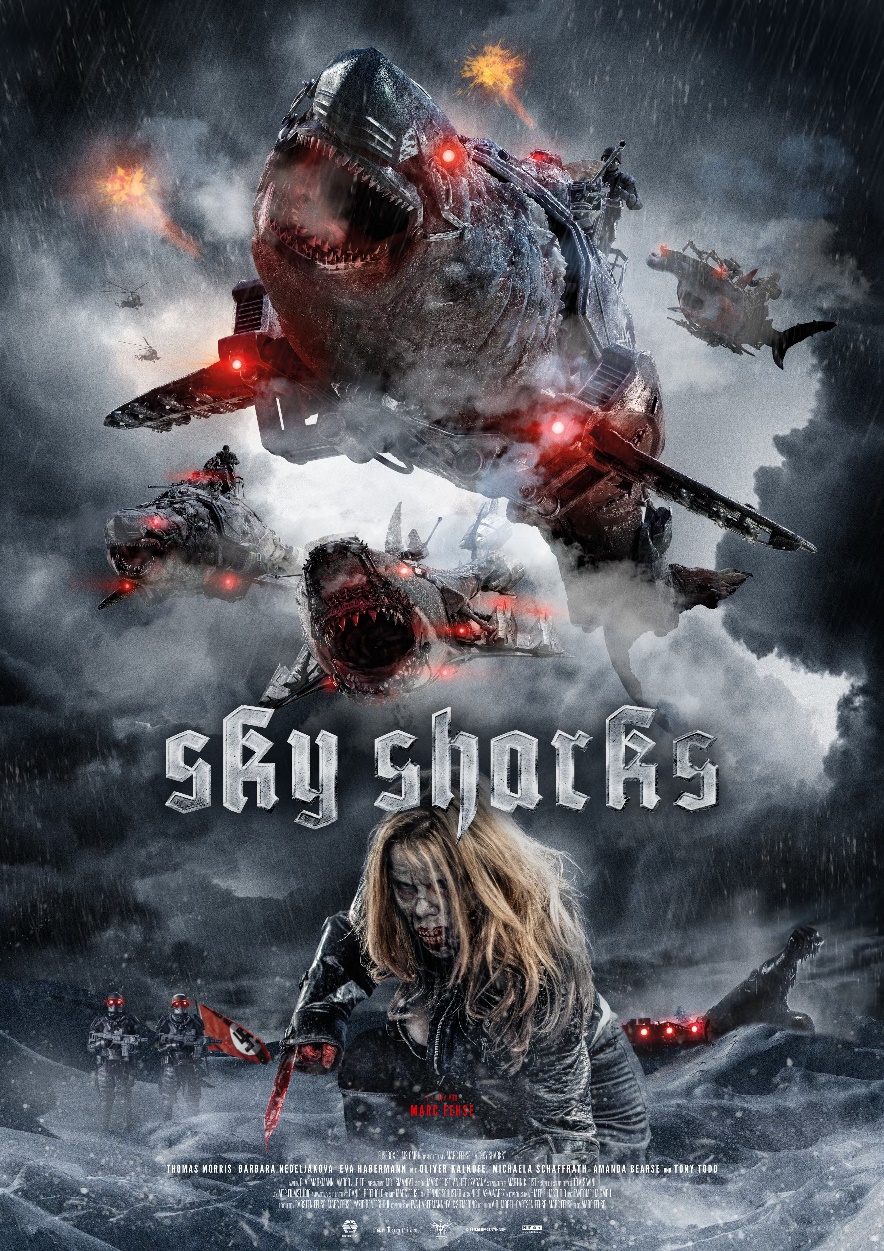 Hier können Sie folgendes Material herunterladen:Trailer, Teaser und SoMe-Clipshttps://drive.google.com/drive/folders/1wVh9AAtxkgyg0998iCCyfT886Ui1wB91?usp=sharingKurzlink: https://t1p.de/3q9r